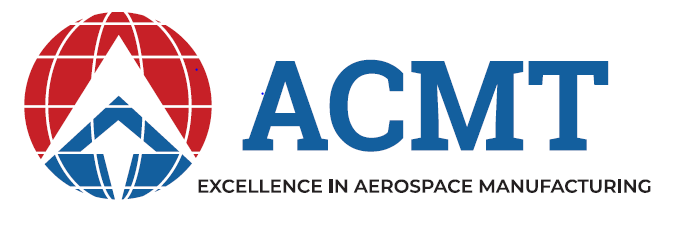 					  Rev. B, Release Date: 11/30/2020Approved By:  Karl OurandGround Shipments < 150 lbs. Ship via FedEx Ground service utilizing ACMT’s FedEx account as detailed on ACMT purchase order or directed by ACMT representative. Ground Shipments > 150 lbs. Preferred LTL Carrier as directed by ACMT Representative or detailed on purchase or directed by ACMT representative.Air Shipments –Domestic and International . Ship via FedEx utilizing ACMT’s FedEx account as detailed on ACMT purchase order or directed by ACMT representative. Express Service type must be at the direction of ACMT. Use standard overnight unless directed otherwise.If for some reason the above options are not available, contact your ACMT representative with any questions. Failure to comply with the above instructions may result in a supplier chargeback